Publicado en 28014 el 18/04/2016 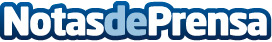 La Fundación para la Mejora de la Vida crea el Premio Periodístico en Derechos HumanosSe ha abierto el plazo de admisión y presentación de reportajes sobre tolerancia y derechos humanos, un nuevo premio que ha establecido la Fundación para la Mejora de la Vida la Cultura y la Sociedad. Los premios serán en metálico además de la publicación de la obra. El plazo se cierra el 15 de mayo 2016Datos de contacto:Ivan ArjonaNota de prensa publicada en: https://www.notasdeprensa.es/la-fundacion-para-la-mejora-de-la-vida-crea-el Categorias: Nacional Literatura Comunicación Sociedad Premios http://www.notasdeprensa.es